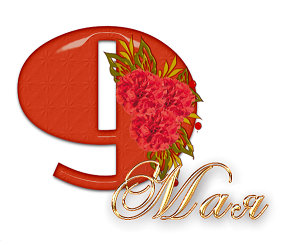 Воспитатели старшей группы «Звездочка»:                         Курочкина Г.С.                    Терехова Е.Ю МДОУ детский сад «Тополёк» г. МышкинМай 2017 года                                                                                                                                       ОглавлениеПояснительная запискаПостановка  проблемыЦель, задачи  проектаУчастники  проектаСтратегия  достижения поставленных  задачПодготовительный  этапОсновной этапЗаключительный этапОжидаемые результаты.Перспективы дальнейшего развитияСписок  литературыПояснительная запискаСтержнем всего российского воспитания является патриотизм. Понятие «патриотизм» включает в себя любовь к Родине, к земле, где родился и вырос, гордость за исторические свершения народа. Но в силу последних перемен все более заметной стала утрата нашим обществом традиционного российского патриотического сознания. Поэтому необходимо ещё до школы сформировать у детей первоначальные достоверные представления об истории нашей Родины, интерес к её изучению в будущем.Без уважения к истории своего Отечества нельзя воспитать у детей чувство собственного достоинства и уверенность в себе. Ещё в дошкольном возрасте необходимо сформировать у детей первоначальные представления о подвиге нашего народа в Великой Отечественной войне, пробудить гордость за принадлежность к России.Патриотизм для детей – это корни, связывающие его с родным домом и ближайшим окружением, любовь к родным местам, гордость за свой народ, который из поколения в поколение несёт народная культура и историческое прошлое страны.Постановка проблемыВоспитывать у детей патриотические чувства – любовь к Родине, уважение к героям Великой Отечественной войны, понять исторические события своей Родины, открыть смысл слов «война», «мир», «ветеран», «фронт».Цель, задачи проектаЦель:Воспитание патриотизма у старших дошкольников, чувства гордости за подвиг нашего народа в Великой Отечественной войне.Задачи:1. Дать представление о значении победы нашего народа в Великой Отечественной войне; познакомить с историческими фактами военных лет;2. Осуществлять работу по патриотическому воспитанию дошкольников, формировать гражданскую позицию, чувство любви к Родине;3.Сохранять трепетное отношение к празднику Победы, уважение к заслугам и подвигам воинов Великой Отечественной войны.Участники проектаДети старшей группы «Звездочка»;Родители  воспитанников ДОУ;Воспитатели.Стратегия достижения поставленных задачПодготовительный этап 1.Составление плана деятельности.2.Сотрудничество с родителями.3.Подбор литературных произведений о войне.4.Подбор музыкальных произведений и видеофильмов на военную тему. 5.Подготовка цикла бесед о ВОВ.5.2 Основной этап:Реализация перспективного плана:Рассматривание иллюстраций о войне.Чтение художественной литературы.Беседа «Праздник со слезами на глазах».Выставка детских рисунков «Я рисую мир».Изготовление праздничных открыток к 9 Мая.Аппликация «Военная техника».«Вечный огонь» - занятие по пластилинографии.Рисование на тему «День Победы в моей семье».Просмотр видеофильма о праздновании Дня Победы в нашем городе «Праздник со слезами на глазах».Экскурсия к памятнику воинам ВОВ.5.3 Заключительный этап:Оформление альбома  «День  Победы».Презентация проекта «9 Мая – День Победы».7.Ожидаемые результаты проекта:Имеют представление о событиях, происходящих в годы Великой Отечественной войны.Уважительное отношение к ветеранам, участникам войны.Формирование устойчивой нравственно- гражданской позиции.Понимают значение слов «ветеран», «солдатские треугольники», «фронтовая каша».8.Перспективы дальнейшего развитияРеализация макета данного проекта в рамках других тем (День Независимости России, День согласия и примирения, День защитника Отечества) с целью формирования у детей чувства гражданственности и патриотизма через ознакомление с историей России.                                        9. Список литературы1. Леонова Н. Н. Неточаева Н. В. Нравственно- патриотическое воспитание старших дошкольников .  «Учитель» 2013г.